МУ «ОДО Ачхой-Мартановского муниципального района»Муниципальное бюджетное дошкольное образовательное учреждение «ДЕТСКИЙ САД № 1 «СКАЗКА» С. АЧХОЙ-МАРТАН» АЧХОЙ-МАРТАНОВСКОГО МУНИЦИПАЛЬНОГО РАЙОНА (МБДОУ «Детский сад № 1 «Сказка» с. Ачхой-Мартан» Ачхой-Мартановского муниципального района)МУ «ТIехьа-Мартанан муниципальни кIоштан ШДО»ТIЕХЬА-МАРТАНАН МУНИЦИПАЛЬНИ КIОШТАН муниципальни бюджетни школазхойн учреждени «ТIЕХЬА-МАРТАНАН ЮЬРТАН № 1 ЙОЛУ БЕРИЙН БЕШ «СКАЗКА»(ТIехьа-Мартанан муниципальни кIоштан МБШДУ «ТIехьа-Мартанан юьртан № 1 йолу берийн беш «Сказка»)ОТЧЕТо проделанной работе по воспитательно-образовательной частиза МАРТ 2020г.Отчёт подготовила старший воспитатель                                                             А.И.Дубаева2020г.В марте месяце  детском саду прошла акция «Дарю книгу библиотеке-2020». В ней приняли участие весь коллектив ДОУ. В ходе акции было собрано 60 книг. Среди подаренных книг библиотеке много художественной и научной литературы, детские издания, здесь также можно найти и научно-популярные издания. Таким образом,  мы не только пополнили библиотечный фонд, но и сделали неоценимый подарок для читателей и библиотекарей нашего района.          4 марта 2020г. в ДОУ  было проведено родительское собрание на котором была проведена разъяснительная работа сотрудниками МКЦ «Добрыня» с педагогическими работниками и с родительской общественностью о пользе применения корсета-корректора осанки «Стройность-Добрыня».Сотрудник МКЦ «Добрыня» Булавин В. рассказал родителям о том, что сколиоз возникает в основном в детстве, но полностью «расцветает» в подростковом возрасте и уже до конца жизни мешает полноценной жизни. Поэтому раннее диагностирование и профилактика этого заболевания играет главную роль в избавлении от этой патологии.Профилактические меры должны приниматься с младенчества, так как сколиоз с трудом поддаётся лечению. Корректор осанки-это специальное ортопедическое изделие, применяемое в медицине для выпрямления позвоночного столба. Также корректоры осанки используются в профилактических целях от различных заболеваний спины. Корректоры позволяют выпрямить позвоночный столб. Врач осмотрел всех детей нашего садика. Родителями были приобретены корректоры осанки для детей, у которых был определён начинающий сколиоз.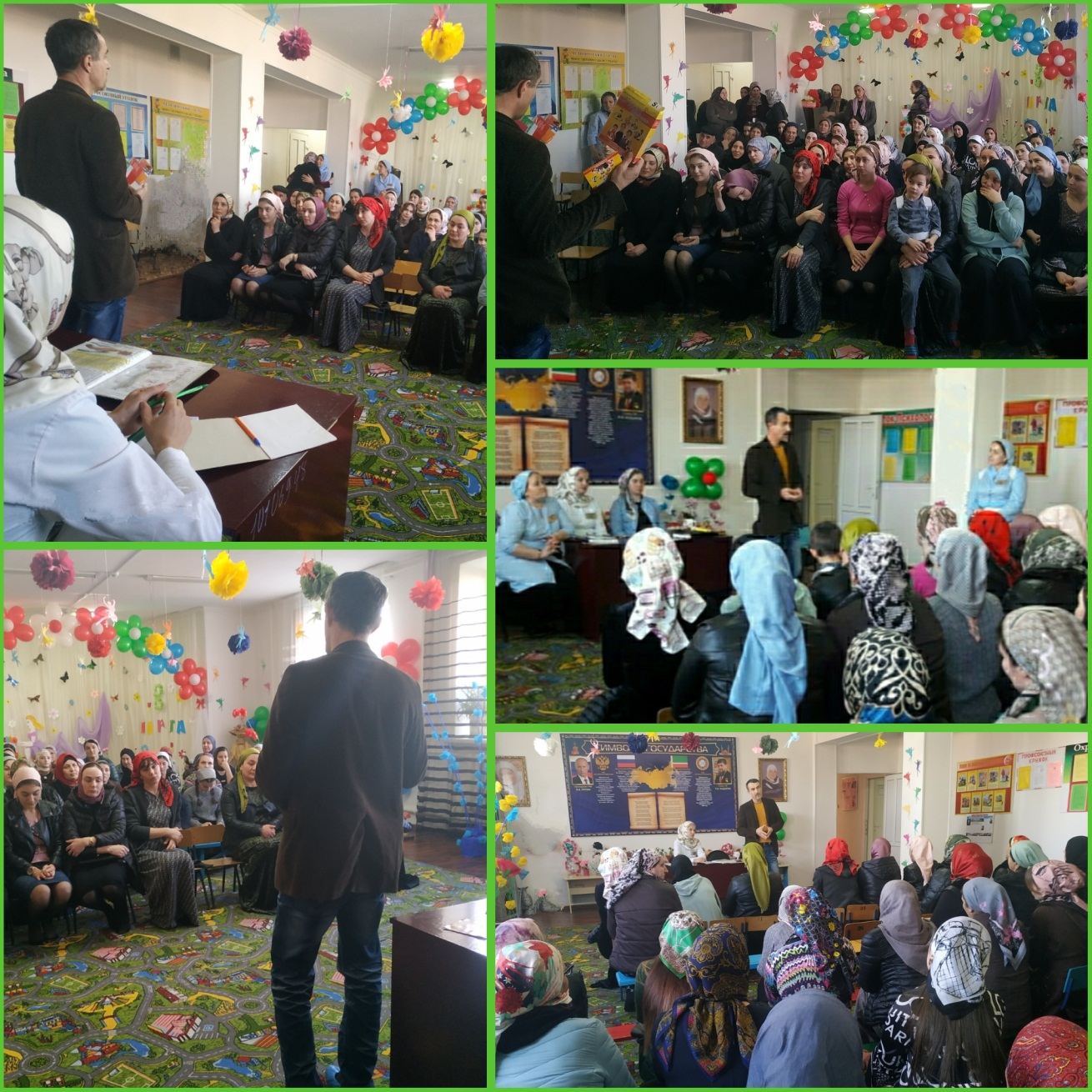 4 марта 2020г. В ДОУ была проведена выставка  детских  рисунков на тему: «Подарок  маме»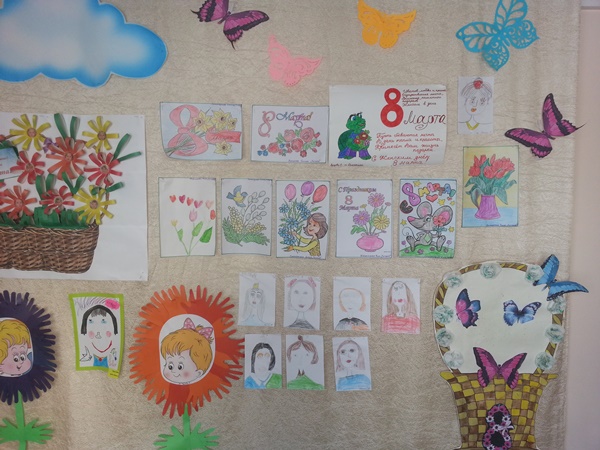 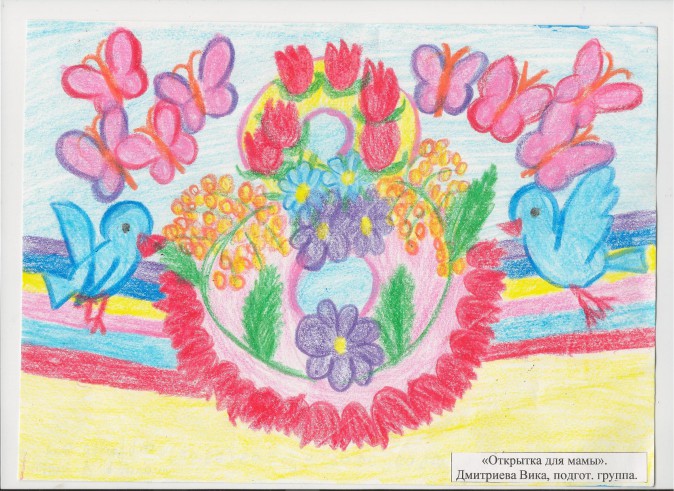 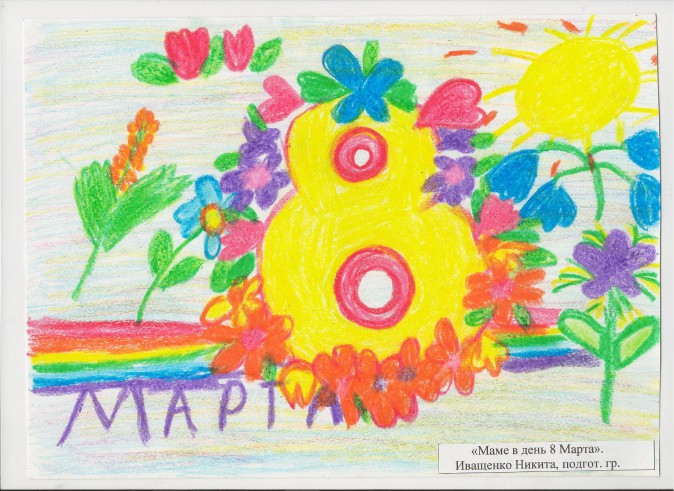 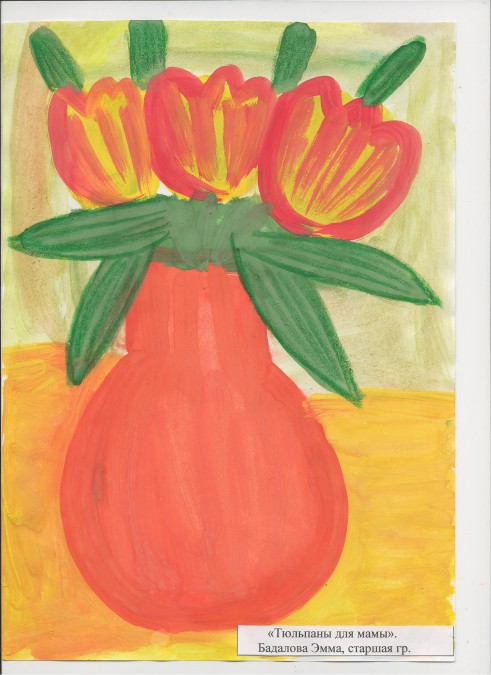 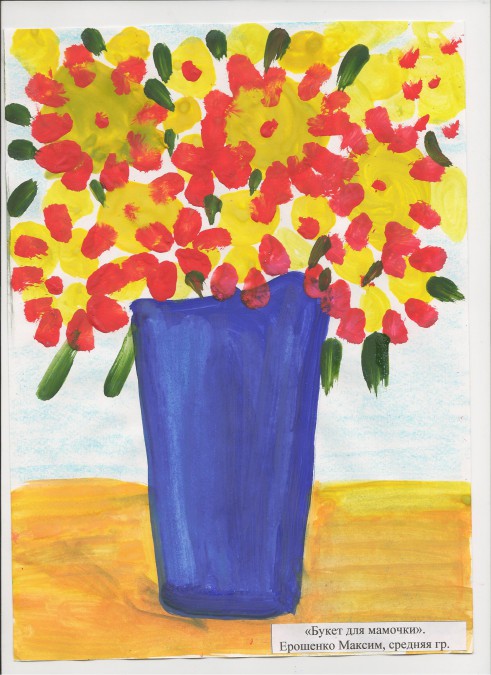 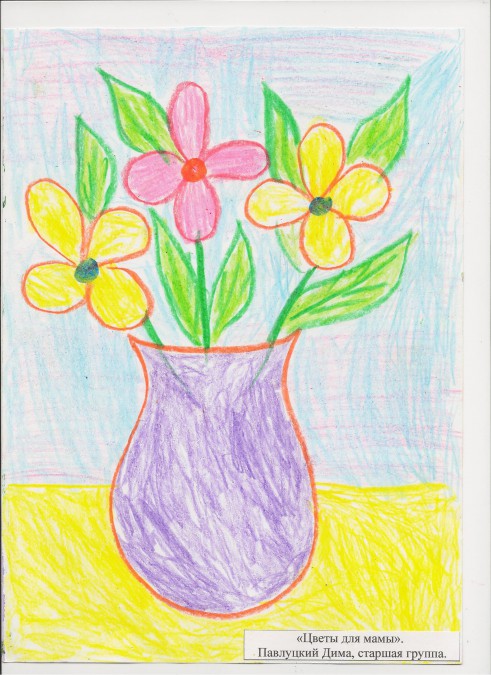 5 и 6 марта  в  детском саду  были проведены утренники, посвящённые  Международному  женскому дню 8 Марта. Зал был красочно оформлен, дети были в нарядно одеты. Каждый ребёнок изготовил собственными руками поздравительную открытку, которые были вручены на празднике мамам и бабушкам. Коллектив детского сада присоединился  к поздравлениям воспитанников и  пожелал всем счастья, улыбок, радости, веселья.Утренники: «Моя милая мамочка!» во всех возрастных группах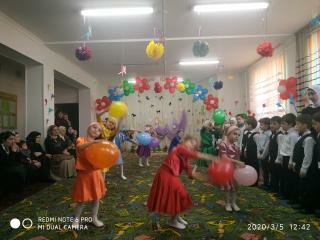 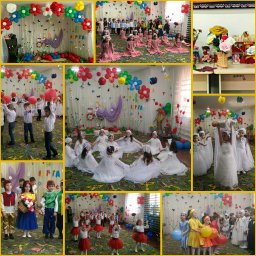 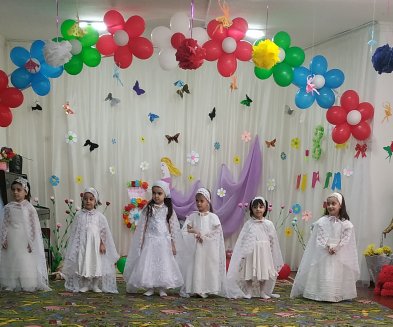 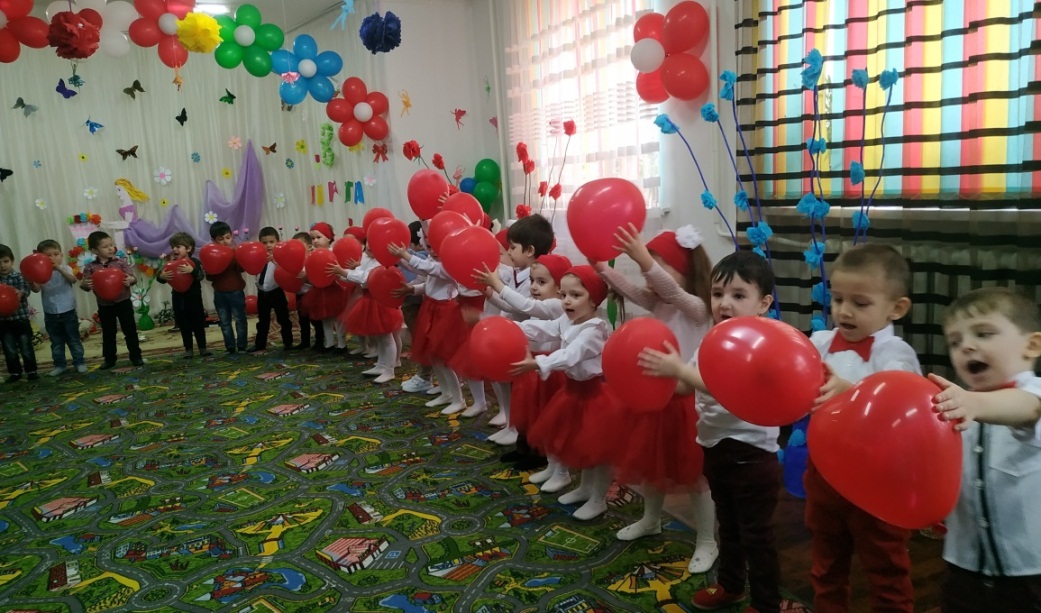 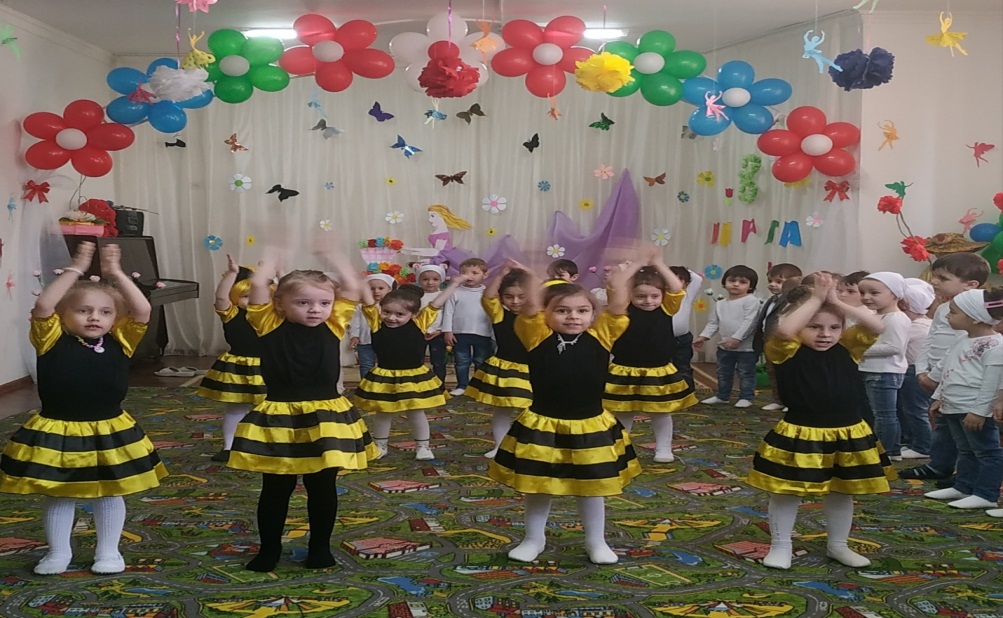 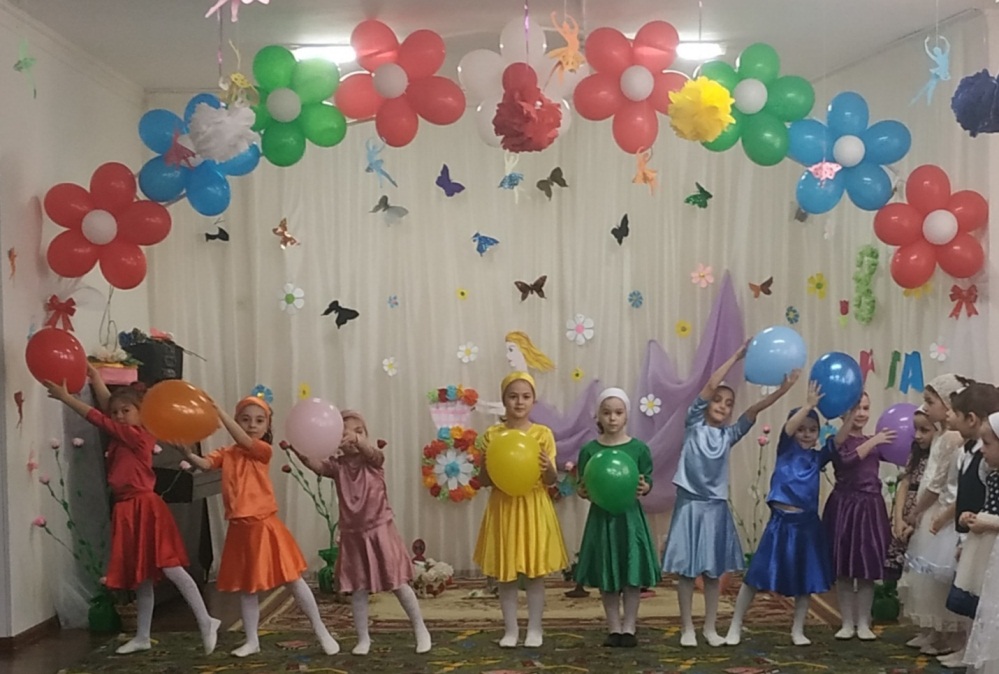 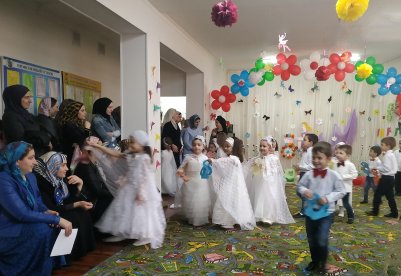 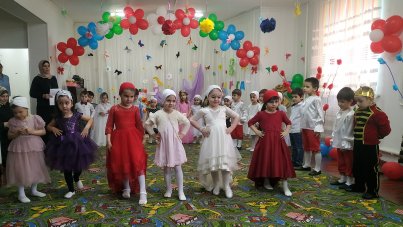 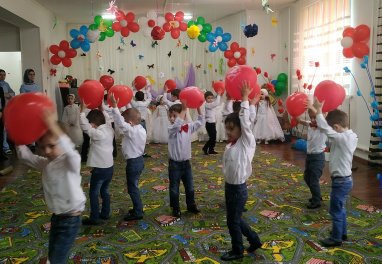 06.03.2020г.  "Диалог с воспитателями"В ДОУ, в начале марта месяца,председатель ПК А.И.Дубаева провела среди педагогического коллектива "Диалог с воспитателями". Целью проведения диалога было: выявить социально-бытовые условия жизни и работы воспитателей ДОУ.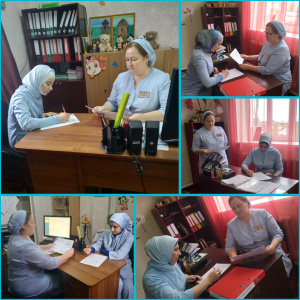 13.03.2020г. О мерах по профилактике вирусной инфекции на собрании трудового коллектива ДОУВ ДОУ было проведено заседание общего собрания работников Учреждения.Собрание провела заведующий МБДОУ Э.С.Арсамекова.Она рассказала коллективу о мерах по профилактике новой короновирусной инфекции.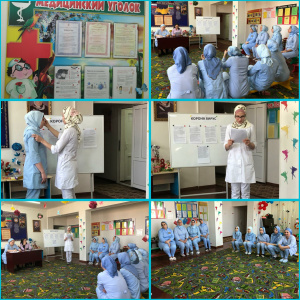 12марта  в ДОУ старшим воспитателем была проведена консультация  для  воспитателей: на тему «Профессиональная компетентность – необходимое условие повышения качества педагогического процесса»16 марта, согласно рекомендациям МУ «Отдел дошкольного образования Ачхой-Мартановского муниципального района» ,в МБДОУ «Детский сад № 1 «Сказка» с. Ачхой-Мартан» Ачхой-Мартановского муниципального районапрошли краткосрочные занятия, направленные на информирование детей о правилах пожарной безопасности.Во всех возрастных группах были проведены краткосрочные  организованные образовательные деятельности по информированию детей о правилах пожарной безопасности:- Беседы с детьми о пожарной безопасности «О правилах пожарной безопасности», «О профессии «пожарный», «01 – эти цифры знают все»;- Чтение художественной литературы в соответствии с возрастными особенностями: С.Я. Маршак «Рассказ о неизвестном герое», Л. Толстой «Пожар», К. Чуковский «Кошкин дом», «Путаница», С. Еремеев «Очень важные машины»;- Рассматривание иллюстраций, рисование «Береги свой дом от пожара», «Огонь – друг, огонь – враг»;- Выставка детских рисунков «Пожарная безопасность глазами детей»;- Работа с родителями: консультации, раздача памяток, размещение информации о мерах пожарной безопасности на стендах в группах, на официальном сайте ДОУ;- Организация образовательной деятельности с использованием подвижных и дидактических игр по пожарной безопасности «Огонь – друг, огонь – враг», «Будь осторожен с огнем».- Просмотр мультфильмов по пожарной безопасности.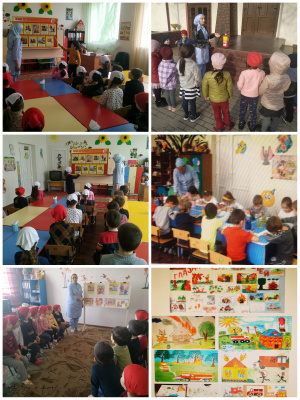 26.03.2020г. Коронавирус: как защитить себя.     Уважаемые коллеги и родители! В мире бушует эпидемия, но сознательное отношение к ситуации, аккуратность и отсутствие паники — залог нашей победы в борьбе с коронавирусом! Берегите себя и своих близких — так вы внесете свой вклад и в общую безопасность. Соблюдайте правила профилактики коронавирусной инфекции.Самое важное, что можно сделать для профилактики — это соблюдать правила личной гигиены и сократить посещения общественных и людных мест, особенно в часы пик.Держите руки в чистоте, часто мойте их водой с мылом или используйте дезинфицирующее средство.Старайтесь не касаться рта, носа или глаз немытыми руками (обычно такие прикосновения неосознанно совершаются нами в среднем 15 раз в час).На работе регулярно очищайте поверхности и устройства, к которым вы прикасаетесь (клавиатура компьютера, панели оргтехники общего использования, экран смартфона, пульты, дверные ручки и поручни).Дезинфицируйте гаджеты, оргтехнику и поверхности, к которым прикасаетесь.Носите с собой одноразовые салфетки и всегда прикрывайте нос и рот, когда вы кашляете или чихаете.Избегайте близких контактов и пребывания в одном помещении с людьми, имеющими видимые признаки ОРВИ (кашель, чихание, выделения из носа).Объясните детям, как распространяются микробы и почему важна хорошая гигиена рук и лица. Расскажите детям о профилактике коронавируса. Часто проветривайте помещения. Если вы обнаружили симптомы, схожие с теми, которые вызывает коронавирус, оставайтесь дома и вызывайте врача. Лучше воздержаться от посещения медучреждения и вызвать на дом врача по телефону, указанному на сайте вашей поликлиники или по номеру 112 или 103. Заниматься самолечением ни в коем случае не стоит.           Будьте здоровы!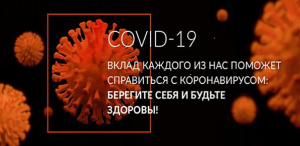  23 марта  в дистанционном режиме воспитатели провели онлайн конференцию с воспитанниками старших групп о  Дне Конституции  Чеченской  Республики с целью патриотического воспитания детей и повышения знаний у воспитанников о Конституции  Чеченской Республики.Воспитатели рассказывали детям о памятной дате нашего народа 23 марта.Отчет подготовиластарший воспитатель                                                                       А.И.ДубаеваИсх. № 7от 30.03.2020г.